Message from
Our PresidentBernadette Schaefer What a wonderful time to be a member of the Madison Diocesan Council of Catholic Women! So much good work is being done in the Lord’s vineyard by members of MDCCW, and we are anticipating exciting events in the year ahead!During my first year as president, I have met with women in seven vicariates. It has been uplifting and inspiring to hear about the projects you have undertaken and continue to sponsor year after year. Those projects include baby showers, birthday bags for the food pantry, donations to mission trips, college scholarships to high school seniors, gift certificates to altar servers, weekly rosary, luncheon for volunteers, craft and bake sales. Many more could be included as the list is long and varied. Congratulations and thank you to all who serve God and his people in so many different and important ways.We are looking forward to three major events this year:Our MDCCW convention, NCCW convention, and Marian Day of Renewal. Women of the Sauk Vicariate have been diligently preparing for the June 6 convention at St Cecilia Parish in Wisconsin Dells. Planning has been underway for months for the NCCW convention August 21-24 in Atlanta. Jean Kelly of Milwaukee, known to many in our diocese, has a major role in organizing the convention. She will be installed as NCCW president during that event. The Madison Catholic Woman’s Club and MDCCW are planning a spiritually enriching day at St. Maria Goretti Parish in Madison on October 15. Attendees at these events always hear inspiring talks and receive helpful information, practical ideas for all levels of CCW, and a spiritual boost. Please mark those dates on your calendar and plan to attend. You will be glad you didn’t miss them!Excitement is rising and momentum building for our celebration of NCCW’s 100th birthday in 2020! An MDCCW committee is considering many ways to celebrate the event and heighten awareness of MDCCW. In anticipation of our celebration in 2020, our committee designed a banner with the beautiful picture of Our Lady of Good Counsel at the center. On either side and below her picture are the words, Spirituality, Leadership, Service. At the top is 100 Years, National Council of Catholic Women, 1920-2020. Madison Diocesan Council of Catholic Women is at the bottom of the banner. We are making these banners available for sale and hope they will be displayed in churches, schools, parish centers, dining halls and any place where people gather. They can be used indoors or outdoors. The price of $145 includes the banner, cord for hanging, and shipping. You may send banner orders to me: Bernadette Schaefer, 701 West Linden St., Lancaster, WI 53813. Make checks payable to MDCCW. Banners may also be ordered for other dioceses. Include the name of the diocese with the order and that name will be printed on the banner.May our risen Lord and his mother bring joy into your hearts and homes! I look forward to seeing you soon in Wisconin Dells.From Our 
Province DirectorCarol BrennanI hope all of you had a very spiritual, faith-filled Lenten journey and a joyful Easter. Spring always seems uplifting and like a time of renewal as we look around us and see green grass, flowers popping up, and trees budding. Many of you are having your spring vicariate meetings. The Council of Catholic Women (CCW) provides wonderful opportunities for women of faith to come together to pray, share, and learn. It encourages us to reach out beyond our parish borders and connect with others in our vicariate. Our diocesan convention takes this a step further and unites us with others in our diocese. “United in Prayer, Love and Faith,” the theme of the convention, describes CCW. Make this a priority to attend June 6 in Wisconsin Dells.NCCW: Reflecting the Joy of God, Faithful Missionary DisciplesThe National Council of Catholic Women (NCCW) emphasizes spirituality, leadership, and service as ways for us to live our faith. We have so many wonderful, varied programs and resources at nccw.org for you to use in your councils and even in your personal life. Your council or you need to be a member of NCCW to access these. The NCCW Convention is August 21-24 in Atlanta. Come join us for this spiritual, renewing, motivating, empowering, as well as fun, event. Wisconsin’s own Jean Kelly, who served as Milwaukee Archdiocesan CCW co-president and Milwaukee province director, will be installed as NCCW president. Join us at convention to support Jean who has the faith and courage to say “YES” to continue to serve CCW. Keep her in your prayers.New Resources on NCCW WebsiteJourney of a Woman’s Life – the 3rd Mini RetreatCalling All Catholics: Passing our Faith to the Next GenerationA Brief History pamphlet 1920-2000, National Council of Catholic WomenFamilies Foster VocationsThe past year we concentrated on programs regarding God’s creatures: victims of domestic abuse, human trafficking, pro-life, and the poor and needy. Please continue these programs as they are ongoing issues. This year we are also emphasizing “Care of God’s Creation” and methods to conserve and preserve this beautiful earth of ours for our future generations.I have had the privilege of meeting and working with CCW ladies from across our state as well as from across the nation. You are awesome women. I am always amazed at your faith, caring, sharing, friendliness, enthusiasm, creativity, energy, and willingness to jump in where needed to help others. Pray and help those suffering from disasters such as hurricanes, fires, and floods. Our work is never done and we are never too old to serve. Together we can do more and together we are stronger.Let NCCW continue to give you ways to grow in your faith as well as ways to live your faith. “Love isn’t love until you give it away.” Yours in Our Lady of Good Counsel,Carol BrennanMilwaukee Province Director920.279.0604, carolbrennan31@gmail.comFrom Our 
Spiritual AdvisorMsgr. Duane MoellenberndtDear Members of the MDCCW, Once again we are looking forward to our Convention this year on June 6. This newsletter will give you all the details, place, time, and activities. The day is a wonderful opportunity for Catholic Women from our diocese to gather and celebrate the gift of our Catholic faith. I encourage you to register for the convention and then to attend. The theme is: “United In Prayer, Love and Faith.” Unity is certainly lacking in our nation and even in the Church today. Our convention will be an opportunity for us to celebrate the unity we have through our Catholic faith.I remember reading once about snowflakes. One snowflake is alone and can be easily crushed. Many snowflakes eventually form drifts that can stop even the most powerful car or truck. So, too, as disciples of Jesus when we are united in prayer, love, and faith, we can stop the most formidable foes the world can put against us. Join us June 6 as we come together from all our parishes in the Diocese of Madison to rejoice in the unity that is ours.Leadership CommissionSue BarkerLeadership Commission Chair I am the new MDCCW Leadership Commission chair, a member of St. Christopher Parish/St. Andrew Church in Verona, and secretary of our CCW. I'll do my best to keep you updated on upcoming events. Any suggestions/comments are welcome!By the time you read this, our West Dane Vicariate at St. Michael the Archangel Parish in Mount Horeb will have been held. The main speaker was a representative from the Cistercian Sisters. These cloistered women make and sell the altar breads used at masses throughout the country. Another important day was the Catholics at the Capitol conference April 30 at the Monona Terrace in Madison. This year marks 50 years since the Wisconsin Catholic Conference (WCC) was established. We will need to continue to be vigilant in our pro-life efforts. Don't forget our MDCCW Convention June 6 at St. Cecilia Parish in Wisconsin Dells and NCCW Convention August 21-24 in Atlanta, GA.Since we all have challenges getting new members and retaining those we have, here 
are a few suggestions that my parish CCW has implemented. Our meetings are held at 
9:00 a.m., the second Tuesday of the month. Before it starts, we attend the 8:30 mass as a body, to promote our group and, we hope, to be noticed by a few other women who are not active. At our meetings, we draw a name of an attending member for whom we pray throughout that month. Our group works toward our November Holiday/Craft Sale throughout the year so the "crafters" meet the other Tuesdays of the month, with an invitation to anyone to join us. You never know what a "Would you like to come and see what we do?" will lead to. See you all this month at the Spring Vicariate! Service CommissionCoreen MarkleinService Commission ChairThe Sauk Vicariate has selected the Women’s Care Center of Madison as our service project for this year’s MDCCW convention. The Sauk Vicariate asks members to bring an item for the Women’s Care Center’s Crib Club. The Crib Club provides new items to individuals who need help for their babies and families. The following are items that are most needed for the Crib Club: Diaper bags, swings, highchairs, hooded baby towels/washcloths, car toys, teething 
rings, diapers (sizes 4, 5 and 6 specifically), baby wipes, baby shampoo/lotion/ diaper ointment, umbrella strollers, and Boppys/Boppy covers. In addition, monetary donations will be accepted. The proceeds of the Offertory collection during Mass will be given to the Crib Club.Another large service project throughout the diocese and NCCW focuses on human trafficking. NCCW, the Catholic Daughters of the Americas, and the Knights of Peter Claver Ladies Auxiliary are all working together on a human trafficking project, with direction from the U.S. Catholic Sisters Against Human Trafficking. The Project includes education, mentoring, provision of Items for survivors, advocacy, and prayer. As part of this project, NCCW asks that organizations complete a Human Trafficking Project Tracking Form and return it to the NCCW Office – HT Project, 200 N Glebe Road, Arlington, Virginia 22203 or submit the form via 
e-mail to: nccw01@nccw.orgHuman trafficking is an open wound on the body of contemporary society, a scourge upon the Body of Christ. It is crime against humanity. Pope FrancisThank you to your parishes and councils for donating time, talent, and treasure to the many different service projects in which you partake on local and national levels. May your reward in heaven be great.Spirituality Commission Mona MatijevichSpirituality CommissionChairHappy Spring 2019! Each year it seems that Lent comes and goes so very quickly. I make plans, have good intentions, and then life throws a curve ball. On Feb 27, I had some much needed back surgery. You may have noticed that I had walked hunched over this past year or seen me with my ice packs in tow. Spending the Lenten journey walking with a walker and my corset has been a challenge. How on earth did our ancestors wear those darn corsets? To me it was penance.😊My husband Dave and I would be saying a Rosary; and when it came to the Sorrowful Mysteries, I felt ashamed of all my complaining and carried my cross with Jesus. It helped to know any little inconvenience I was going through was nothing compared to what our Lord did for me and you. By the time you read this, we will have celebrated Easter. How did it go for you? Were you carrying a cross this Lent? Were you experiencing pain or heartache? Were you able to keep your commitments that you made for Lent? I challenge you to do one thing for the rest of the year: whether it is attending a weekday Mass, saying an extra Rosary, saying the Divine Mercy, reading the Bible daily, or simply spending time with Jesus in morning or evening prayer. Taking the time to spend with Jesus is never wasted. You will feel better and do better. Like our beautiful St. Teresa of Calcutta, let us thirst for more. I look forward to seeing you at the MDCCW Convention June 6 in Wisconsin Dells. Blessings to all of you.Membership CommitteeSue Koch and Ellen MartinMembership Co-ChairsOur members at the affiliate, vicariate, and diocesan levels are most valued. We have put together some suggestions on how to recruit and retain new members. We hope you find them helpful.M—Mentor. Elections will soon be held at the affiliate, vicariate and diocesan levels. Ladies may be hesitant to sign up for an office or commission chair. Be sure you discuss that they will be side by side with a mentor who has done the same position for however long support is needed.E—Encourage. Make sure to encourage all women in your affiliates and vicariates to check out the Catholic women websites that hold so much information about who we are and what we do. These are mdccw.com and nccw.org.M—Market. We need to shine our light whenever, and however, we can. Be sure to wear your t shirts and aprons at various functions; submit pictures and articles about events in the Catholic Herald; put short write-ups in your bulletins about upcoming events; and once a year, put in the bulletin all the donations you have made the previous year. There are so many other ways to be heard and seen.B—By Laws. Revise and update your affiliate, vicariate and diocesan bylaws as needed. Make sure they are feasible and “user friendly” for your group of busy women in the 21st century.E—Educate and Empower. All women, especially young women of today, need to know that their women’s church group is ever ready to walk with them on their daily journey of faith. Provide opportunities for them to grow in their love for God, for others in their communities and throughout the world.R—Revitalize. With the busy lifestyles that women lead today, it is important that they take some time to reenergize and revitalize their Catholic faith. The yearly MDCCW convention can often serve to do just that. It will be held June 6, 2019 at St. Cecilia’s Catholic Church in Wisconsin Dells. Plan now to attend. Ask a friend.S—Support, Spirituality and Service. It is part of our National Council of Catholic Women’s mission statement, and it is what we do.Editor’s note: Sue Koch and Ellen Martin served as the first co-presidents of MDCCW. They talked about what they did in their diocese to make this happen and how it worked for them on the April NCCW call-in program. 
Madison Catholic 
Woman’s Club Barbara J. UngerMCWC Vicariate Representative Madison Catholic Woman’s Club (MCWC) is now a MDCCW vicariate council. MCWC was first organized in 1914 and then incorporated in 1916. We have 245 members in all the Madison parishes plus a few members from surrounding parishes. An additional 27 members pay dues but are inactive, and five reside outside the Diocese of Madison (e.g. Florida).We have seven activities a year, and each that is held at a church includes the Rosary and Mass along with lunch and program.September is the annual fund-raising program with a dessert lunch, style show, a raffle, and door prizes. We collect used clothing to donate to the St. Vincent de Paul Society.October is a day of Christian Renewal with MDCCW. In December, we have a luncheon with musical entertainment. Participants bring unwrapped gifts of children’s clothing or toys that are donated to the St. Vincent de Paul Society.February is the annual baby shower at St. Bernard Parish in Middleton. Attendees bring unwrapped baby shower gifts (blankets, diapers, etc.) which are donated to the Women’s Care Center and Pregnancy Helpline.The March program is held at Blessed Sacrament. Members invite their parish priest and other parish workers for recognition and thanks for all they do.The April meeting is held at St. Bernard Parish in Madison with a program on “Re-entering Society after Incarceration” by Janie Ocejo who has completed a re-entry program and is on staff as a service provider for Madison Urban Ministry.Our last event of the year is a luncheon May 6 at Blackhawk Country Club. MCWC presents a Christian Achievement Award to a community individual. Our speaker will be Sister Alicia Torres, Franciscans of the Eucharist of Chicago, and winner on the television cooking show, “Chopped.” She will speak of her ministry at the Mission of Our Lady of Angels in Chicago’s Humboldt Park area with people who face the reality of violence and poverty each day._______________________________________One Year until 100 Years!NCCW celebrates its 100th anniversary in 2020. NCCW President Maribeth Stewart writes in the April NCCW Connect about the upcoming anniversary.We shall soon mark a century of service guided by spirituality while we seek to remedy the present societal ills of all kinds of poverties through our work with Catholic Charities, Catholic Relief Services, Cross Catholic Outreach and all our wonderful partners. We have tried to be attentive and react to many of the issues of our day, taking human trafficking on as our national project, and I thank all of you who have sponsored so many of the components of our program. 
Celebrate NCCW’s 99th Year at the 2019 ConventionChairing this year’s NCCW convention is Wisconsin’s own Jean Kelly, who as NCCW president-elect will be installed as president at the convention. The convention is August 21-24 at the Renaissance Atlanta Waverly Hotel and Convention Center, 2450 Galleria Parkway SE, Atlanta, Georgia.NCCW President Maribeth Stewart Blogoslawski said the convention is an “occasion to experience the scope and breadth of Council across our country; to feel the solidarity and friendship of women who share our faith though we are from different communities and cultures, to learn and pray together.” Registration information is on the NCCW website: nccw.org. Early bird registration fee of $300 for the full convention is due by June 1; otherwise registration deadline is July 29.Featured NCCW Speakers Mother Dolores Hart, OSB, is a nun at the Abbey of Regina Laudis, a contemplative order of 40 Benedictine nuns. Mother Hart may be best known as Elvis’ love interest in Loving You. She made ten films in five years, and then “stunned Hollywood” in the early 1960s by announcing that she would forgo her life as an actress to enter a religious order.Kim Michael Polote, a native of Savannah, Georgia, is a professional singer, a Nashville recording artist, motivational speaker, actress, preservationist and entertainer. Her live performances have been nationally aired on the Travel Channel’s Emmy-award winning Great Hotels and the Food Network’s Emmy award-winning Paula Deen’s Cooking.Bishop Peter Rosazzs, retired auxiliary bishop of the Hartford, Conneticut, diocese, is an advocate and active worker for social justice. Dan Misleh is the founding executive director of Catholic Climate Covenant, which he started in 2006 with the help and support of the United States Conference of Catholic Bishops. Since 1982, Dan has been involved in the social mission of the Church beginning with two years in the Jesuit Volunteer Corps in Alaska.Founded at the direction of the U.S. Catholic Bishops in 1920, NCCW’s mission is to act through its members to support, empower, and educate all Catholic women in spirituality, leadership, and service. Its programs respond with Gospel values to the needs of the Church and society in the modern world. Visit nccw.org for more information for all convention registration materials.Call to 2019
MDCCW ConventionWelcome to ConventionOn behalf of the Sauk Vicariate, I invite all ladies of the Madison Diocese to attend the 2019 MDCCW Convention on June 6 at St. Cecilia Parish in Wisconsin Dells. Our hosts for the 2019 MDCCW convention are the women and parishes of Sauk Vicariate. This convention will provide many attendees an opportunity to tour the beautiful new St. Cecilia Church. There have been many convention planning meetings with ladies from the Sauk Vicariate to make sure that the day will be one worthy of your time. Please review the information in this newsletter and return your registration form by May 22 so we are able to finalize our plans. Be sure to invite a friend to join you for a faith-filled day. Blessings and hope to see you June 6 in Wisconsin Dells.
2019 MDCCW 
Convention OverviewLocated just blocks from the downtown Wisconsin Dells, St. Cecilia Church and Parish Center provide a beautiful setting for this year’s convention Our hosts for the 2019 MDCCW convention are the women and parishes of Sauk Vicariate, led by its president Ellen Dargel, a member of 
St. Joseph Parish in Baraboo. Except for the Mass, all activities will be held in St. Cecilia Parish Dining Hall, which is located in the lower level of the former St. Cecilia Catholic School. Mass will be in St. Cecilia Catholic Church at 11:00 a.m. The Church is located directly across the street from the St. Cecilia’s Parish Hall. Convention agenda and registration form are included in this newsletter as is information on the speaker. Registration and continental breakfast will be at 8:15 a.m. followed by the opening of the convention at 8:45.
Business MeetingPresident Bernadette Schaefer will convene the business meeting to be followed by a leadership training workshop conducted by past MDCCW President Coreen Marklein with help from MDCCW members.MDCCW delegates will elect a treasurer at the business meeting to replace Kathy Loy, who has served as MDCCW treasurer since May 2016 and whose term of office ends at the 2019 MDCCW Convention. Nominee for the position is Katie Crosby. Nominations can also be made from the floor. A break at 10:15 a.m. will give members time to bid on silent auction items, view the commission tables, and go on a self-guided tour of St. Cecelia Church before the start of Mass at 11:00 a.m. 
Celebration of MassMass will begin promptly at 11:00 a.m. The main celebrant will be Fr. Eric Sternberg,
 St. Cecilia pastor, with MDCCW’s Spiritual Advisor Msgr. Duane Moellenberndt delivering the Homily. Priests of the diocese are welcome to attend. The newly elected treasurer will be installed immediately after Mass.A catered luncheon will be held at 12:15 p.m. in the dining hall. Keynote SpeakerAt 1:15 p.m., the Rev. Msgr. James Diermeier, a pastor and author from the La Crosse Diocese, will focus on the convention theme, “United in Prayer, Love, and Faith” and what each means for our everyday life. 
NCCW PresentationNCCW President-Elect Jean Kelly will provide updates on the 2019 NCCW Convention, and Milwaukee Province Director Carol Brennan will provide updates on NCCW activities.The convention will end with praying the Beatitudes Rosary at 2:45 p.m. followed by the announcement of the silent auction winners.
Register by May 22All women are encouraged to invite members of their parishes who haven’t been to a convention or those who haven’t attended a convention for several years. Deadline for registration is May 22. Registration fee is $25 for first-time attendees and $35 for those who have attended conventions in the past. Fee must accompany the registration form to be mailed to Coreen Marklein, 1307 Crawford Street, Baraboo WI. 53913. Checks may be payable to Sauk Vicariate. For questions, contact Coreen Marklein by phone at 
(608) 393-0880 after 5:00 p.m. daily or email csmarklein@gmail.comWisconsin Dells is a “go-to” destination tourist location with lodging available in all price ranges. 
About the 
Convention Speaker A priest for 39 years, Msgr. Diermeier is pastor of the Nativity of the Blessed Virgin Mary Parish in Marathon and one of the vicars general for the La Crosse Diocese. In his presentation, Msgr. Diermeir will help us to “deepen our understanding and appreciation” of prayer, love, and faith and “give us the opportunity to question how we are perceived by others as being a person who is united in prayer, love, and faith. To whom are we really united and how?”With the use of Scripture and other stories, Msgr. Diermeier will provide us with tools to grow in the God-given gifts of prayer, love and faith. Msgr. Diermeier has written two books: Immersed in the Water of Life (2010) and Covenant Rhymes and Reasons (2017). The books will be available for purchase at the convention.Immersed in the Water of Life (2010). Simply put, this warm, engaging little book will make you want to pray. Shows how easy and profitable it is to learn to speak heart-to-heart with the One who loves us immensely. Each chapter contains examples from saints and holy persons, hints on “how to,” insights from the Scriptures, passages on prayer from the Catechism on the Catholic Church, and reflection questions.Covenant Rhymes and Reasons (2017). What are the “rhymes” and “reasons” for the covenant God made with His people long ago? Is this covenant still relevant today? Is God interested in a covenant with me, specifically? Msgr. Joseph Diermeier takes the reader on a thought-provoking, enlightening and sometimes humorous journey through seven brief lessons on our relationship with God and the response He desires from us. Each chapter concludes with discussion questions and Scriptural reflections. A great resource for personal prayer and for adult discussion groups! 
About St. Cecilia ParishFifteen years in the making, the new St. Cecilia Church was dedicated August 28, 2016. With a capacity of 800 worshippers, the church now provides a single site for Sunday Mass.For many summers, two Masses were offered at the same time, one in the church and the other in the gym to accommodate the parishioners and the many tourists who visited “the Dells” on the weekends. The parish includes 650 families.Under the leadership of Fr. Felix G. Oehrlein, who was appointed pastor in 1999, the parish started a fund-raising campaign to fund the expansion of worship facilities. On November 25, 
2011, Msgr. Oehrlein passed away. Fr. Michael C. Richel took over as pastor the next year. He passed away on August 24, 2014. Current pastor, Fr. Eric Sternberg, was able to see the completion of the church which was dedicated two years later in August 2016. Many of the artifacts of the original church were saved and are now in the new church. The shrine of “Our Lady of the Dells,” dedicated on August 28, 1955, by Bishop William P. O’Connor, the first Bishop of the Madison Diocese, continues to be an integral part of the parish campus.
Parish Started in 1850The organization of the first Catholic Church in what was first known as Kilbourn City was in 1850 with the first church dedicated to 
St. Cecilia in 1868. Thirty-four years later on 
July 10, 1902, the Bishop of Green Bay participated in a ceremony to lay the cornerstone of a new church and school. The school, staffed by the Dominican Sisters of Sinsinawa, was opened in September, 1963, but closed ten years later because of financial difficulties. The building is currently used for religious education classes. Until the new church was completed, the gym was used as a chapel in the summer and on special religious holidays.
Dining Hall to Serve as Meeting SiteExcept for Mass in the church, all MDCCW convention activities will be in the dining hall. Guests can be dropped off in the lower lot off La Crosse Street, which has limited parking. Additional parking is available on Oak Street or in one of two church parking lots located directly to the north and east sides of the church. The other entrance is through the upper entrance on Oak Street. There are steps to the dining hall from this entrance. Restrooms are located on both the ground level on 
La Crosse Street and on the Oak Street level 
as well. *NOTE: La Crosse Street may be under construction. If closed, follow State Hwy. 13 east (Broadway Street) to Oak Street (2nd stoplight in downtown area). Turn right on Oak Street to St. Cecilia’s Church (on left) and Parish Center (on right).About Treasurer Nominee 
Katie CrosbyKatie Crosby has been a member of St. Clement Parish in Lancaster for 18 years. Active with the St. Clement CCW, she has served as treasurer and now is CCW secretary. She has helped with the Priests for Our Future Campaign and is currently the parish secretary and bookkeeper.She and her husband Nick are the parents of three children, two of whom are grown and one in high school. Her husband is the coordinator of religious education for the parish, and Katie is a catechist for grades 7 and 8.Silent Auction 
Main FundraiserParishes and individuals are encouraged to donate items for the silent auction, which is this year’s only fundraiser for MDCCW. In the past, popular items have been sporting tickets, wine and chocolates, garden items, and gift certificates. Bidders will use the number on their name tags when making their bids. Bidding closes at 2:30 p.m., with results announced at 3:00 p.m. Cash and checks only will be accepted. Coordinating the event is Alice Paul. Please contact her at capaulfarms@gmail.com to let her know about silent auction donations so that she can plan space needs and make the bid slips in advance of the convention. The donations from last year’s convention raffle benefitted the following: $800 to Benedict Center in Milwaukee for the Sisters that work with Human Trafficking victims; $500 to The Beacon in Madison;$500 to Our Lady of Hope Clinic in Madison; $500 to Clarity Clinic in Platteville (similar to the Women’s Care Center in Madison).MDCCW sent money to NCCW in memory of Bishop Morlino.Suggested Hotel Accommodations Wisconsin Dells has many hotels from which to choose. The following options are less expensive.Black Hawk Motel720 Race Street (office ½ block south on Race Street)Wisconsin Dells, WI 53965608-254-7770 (open April 12 for the season)0.7 miles to St. CeciliaAll Star Inn & Suites1311 East Broadway Street Wisconsin Dells, WI 53965608-253-27840.9 miles to St. CeciliaSuper 8 Motel811 North Frontage Road (or 800 Cty Road H)Wisconsin Dells, WI 53965608-254-6464 1.4 miles to St. CeciliaPlease indicate only one person per Registration Form; make copies as needed.Be sure to invite and register your parish priest(s), religious, staff.*Name:	Phone:	Address:	E-mail:	Parish Name/Location: 	Vicariate: 	Please check if any apply:	_________ Regular Attendee._______ I am a member of the current MDCCW Board. 	_________ I am past president of MDCCW._______ I am a Parish CCW President. 	_________ First-time Convention Attendee.I have the following special needs 	 Fee: Previously Attended $35.00 $____________ First Time Attendees $25.00 $____________Registration deadline is Wednesday, MAY 22. Make checks payable to SAUK VICARIATE. Mail registration/payment to Coreen Marklein, 1307 Crawford St., Baraboo WI 53913 If questions, email csmarklein@gmail.com or call 608-393-0880 after 5 p.m.*Parishes are responsible for registering and paying for their parish priest(s), religious, staff. Fee must accompany registration form. Registrations are transferrable but not refundable. There is a disability access entrance outside the Dining Hall (lower level of the School/Parish Center) where you may drop off guests (limited parking in small lot outside Dining Hall – entry off LaCrosse Street). There is street parking on Oak Street, in front of entrance to the Parish Center (one flight of stairs to get to Dining Hall). Parking is also available along the north side of St. Cecilia Church in the lot as well as directly behind (east) St. Cecilia in the parish lot. Mass will be held in St. Cecilia Church, located directly across the street and up the hill from the lower level dining hall.MDCCW is an Affiliate of the National Council of Catholic Women.8:15 a.m.			Registration and Continental Breakfast8:45 a.m.			Welcome and AnnouncementsEllen Dargel, Sauk Vicariate CCW PresidentBusiness MeetingMDCCW President Bernadette Schaefer presidingElection of TreasurerRenewal Day NCCW 100th Anniversary CelebrationOrdination9:30 a.m.			Leadership Training/Workshop			Coreen Marklein, past MDCCW president, with members10:15 a.m.		BreakVisit exhibits and bid on silent auction items. 
Tour church (self-guided tours).11:00 a.m.		Mass Main Celebrant Rev. Eric Sternberg, Pastor, St. Cecilia ParishHomilist Rev. Msgr. Duane Moellenberndt, MDCCW Spiritual AdvisorOffertory collection for Women’s Care Center12:15 p.m.		Lunch 1:15 p.m.			Keynote: United in Prayer, Love, and ServiceRev. Monsignor Joseph Diermeier2:00 p.m.			UpdatesNCCW Convention – Jean Kelly, President-Elect NCCWNCCW Events – Carol Brennan, Milwaukee Province Director2:30 p.m.			Silent Auction Closes/Door Prize Winners Announced2:45 p.m.			Beatitudes’ Rosary3:00 p.m			Silent Auction Winners Announced3:30 p.m.			Adjournment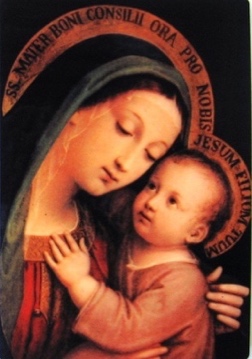 Madison Diocesan Council of Catholic Women65th Annual MDCCW Convention – June 6, 2019UNITED IN PRAYER, LOVE & FAITHRegistration 8:15 am - Convention 8:45 amSt. Cecilia Parish Dining Hall(Lower level of St. Cecilia Parish Office Center)Located across the street from St. Cecilia Catholic Church603 Oak Street, Wisconsin Dells, WI 53965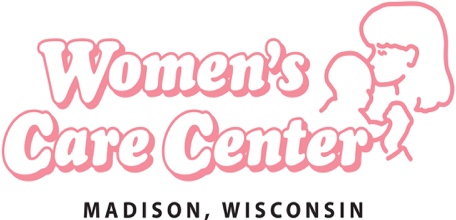 Please bring an item for the Women’s Care Center’s Crib Club. The Care Center is our Service Project for the Convention. Needs include diaper bags, swings, high chairs, hooded baby towels/washcloths, car toys, teething rings, diapers (sizes 4, 5 and 6 specifically), baby wipes, baby shampoo/lotion/diaper ointment, umbrella strollers, and Boppys/Boppy covers. Monetary donations also accepted.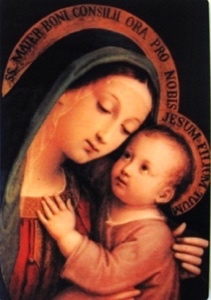 Madison Diocesan Council of Catholic Women65th Annual MDCCW Convention – June 6, 2019UNITED IN PRAYER, LOVE, & FAITHSt. Cecilia Parish Dining Hall603 Oak Street, Wisconsin Dells